ProjektasVadovaudamasi Lietuvos Respublikos vietos savivaldos įstatymo 16 straipsnio 2 dalies 37 punktu ir 4 dalimi, 18 straipsnio 1 dalimi, Socialinių paslaugų finansavimo ir lėšų apskaičiavimo metodikos, patvirtintos Lietuvos Respublikos Vyriausybės 2006 m. spalio 10 d. nutarimu Nr. 978 ,,Dėl socialinių paslaugų finansavimo ir lėšų apskaičiavimo metodikos patvirtinimo“, 21 - 29 punktais, Pagėgių savivaldybės taryba  n u s p r e n d ž i a:1. Patvirtinti biudžetinės įstaigos Pagėgių palaikomojo gydymo, slaugos ir senelių globos namų teikiamos ilgalaikės (trumpalaikės) socialinės globos paslaugos kainą vienam asmeniui per mėnesį:1.1. senyvo amžiaus asmenims ar suaugusiems asmenims su negalia – 520 eurų;1.2. senyvo amžiaus asmenims ar suaugusiems asmenims su sunkia negalia – 580 eurų.2. Pripažinti netekusiu galios Pagėgių savivaldybės tarybos 2014 m. kovo 27 d. sprendimą Nr. T-44 ,,Dėl biudžetinės įstaigos Pagėgių palaikomojo gydymo, slaugos ir senelių globos namų teikiamų socialinės globos paslaugų kainų patvirtinimo“ su visais papildymais ir pakeitimais.3. Šis sprendimas įsigalioja 2018 m. sausio 1 d.4. Sprendimą paskelbti Teisės aktų registre ir Pagėgių savivaldybės interneto svetainėje  www.pagegiai.lt.Šis sprendimas gali būti skundžiamas Lietuvos Respublikos administracinių bylų teisenos įstatymo nustatyta tvarka.SUDERINTA:Administracijos direktorė                                          		Dainora ButvydienėBendrojo ir juridinio skyriaus vyriausiasis specialistas	Valdas VytuvisFinansų skyriaus vedėja					 Rūta FridrikienėKalbos ir archyvo tvarkytoja                                          	Laimutė MickevičienėParengėAdministracijos vyriausioji ekonomistėDalija Irena EinikienėPagėgių savivaldybės tarybosveiklos reglamento2 priedasDĖL biudžetinės įstaigos pagėgių palaikomojo gydymo, slaugos ir senelių globos namų teikiamų SoCIALINĖS GLOBOS paslaugų KAINų patvirtinimo  (Tarybos sprendimo projekto pavadinimas)AIŠKINAMASIS RAŠTAS________2017 11 16______________(Data)1. Parengto projekto tikslai ir uždaviniaiSprendimo projekto tikslas – patvirtinti Pagėgių palaikomojo gydymo, slaugos ir senelių globos namų teikiamos ilgalaikės (trumpalaikės) socialinės globos paslaugos kainas. 2. Kaip šiuo metu yra sureguliuoti projekte aptarti klausimaiŠiuo metu vadovaujamasi socialinės globos paslaugų kainomis, patvirtintomis Pagėgių savivaldybės tarybos 2014 m. kovo 27 d. sprendimu Nr. T-44 ,, Dėl biudžetinės įstaigos Pagėgių palaikomojo gydymo, slaugos ir senelių globos namų teikiamų socialinės globos paslaugų kainų patvirtinimo“. Socialinė globa senyvo amžiaus asmenims, suaugusiems asmenims su negalia, finansuojama iš savivaldybių biudžetų lėšų. Socialinė globa asmenims su sunkia negalia finansuojama iš Lietuvos Respublikos valstybės biudžeto specialiųjų tikslinių dotacijų savivaldybių biudžetams. Savivaldybių biudžetams iš Lietuvos Respublikos valstybės biudžeto specialiųjų tikslinių dotacijų asmeniui su sunkia negalia socialinei globai teikti skiriama lėšų dalis sudaro 7,2 bazinės socialinės išmokos (BSI) dydžio per mėnesį (273,6 Eur).Socialinės globos teikimo asmeniui su sunkia negalia lėšų dalis, skiriama konkretaus asmens socialinei globai finansuoti, priklauso nuo asmens finansinių galimybių mokėti už socialines paslaugas, įvertintų vadovaujantis Mokėjimo už socialines paslaugas tvarkos aprašu, patvirtintu Lietuvos Respublikos Vyriausybės 2006 m. birželio 14 d. nutarimu Nr. 583 „Dėl Mokėjimo už socialines paslaugas tvarkos aprašo patvirtinimo“ ir nuo socialinės globos kainos.Socialinės globos teikimo asmeniui su sunkia negalia lėšos naudojamos skirtumui tarp socialinės globos kainos ir asmens mokėjimo už socialines paslaugas finansuoti3. Kokių teigiamų rezultatų laukiamaPadidės įstaigos teikiamų socialinės globos paslaugų finansavimas, pagerės paslaugų kokybė.4. Galimos neigiamos priimto projekto pasekmės ir kokių priemonių reikėtų imtis, kad tokių pasekmių būtų išvengtaNėra5. Kokius galiojančius aktus (tarybos, mero, savivaldybės administracijos direktoriaus) reikėtų pakeisti ir panaikinti, priėmus sprendimą pagal teikiamą projektąNereikės6. Jeigu priimtam sprendimui reikės kito tarybos sprendimo, mero potvarkio ar administracijos direktoriaus įsakymo, kas ir kada juos turėtų parengtiNereikės.7.  Ar reikalinga atlikti sprendimo projekto antikorupcinį vertinimąŠiam sprendimo projektui reikalingas antikorupcinis vertinimas.8. Sprendimo vykdytojai ir įvykdymo terminai, lėšų, reikalingų sprendimui įgyvendinti, poreikis (jeigu tai numatoma – derinti su Finansų skyriumi)Sprendimą įgyvendins biudžetinė įstaiga Pagėgių palaikomojo gydymo, slaugos ir senelių globos namai.9. Projekto rengimo metu gauti specialistų vertinimai ir išvados, ekonominiai apskaičiavimai (sąmatos)  ir konkretūs finansavimo šaltiniaiRengiant projektą atliktas senyvo amžiaus asmenims ar suaugusiems asmenims su negalia ir              senyvo amžiaus asmenims ar suaugusiems asmenims su sunkia negalia bendrosios ir kintamosios globos lėšų poreikio skaičiavimas (pridedama), vadovautasi Socialinę globą teikiančių darbuotojų darbo laiko sąnaudų normatyvais, patvirtintais Lietuvos Respublikos socialinės apsaugos ir darbo ministro 2006 m. lapkričio 30 d. įsakymu Nr. A1-370 ,,Dėl socialinę globą teikiančių darbuotojų darbo laiko sąnaudų normatyvų patvirtinimo“, maitinimo išlaidų, išlaidų medikamentams, patalynei ir aprangai finansiniais normatyvais, patvirtintais Pagėgių savivaldybės tarybos 2017 m. lapkričio 29 d. sprendimu ,,Dėl biudžetinės įstaigos Pagėgių palaikomojo gydymo, slaugos ir senelių globos namų teikiamų socialinės globos paslaugos kainų patvirtinimo“, kitais teisiniais aktais, reglamentuojančiais socialinę globą.       10.  Projekto rengėjas ar rengėjų grupė.Administracijos vyr. ekonomistė Dalija Irena Einikienė.11. Kiti, rengėjo nuomone,  reikalingi pagrindimai ir paaiškinimai.Nereikalingi.Administracijos vyr. ekonomistė			Dalija Irena Einikienė	          (Rengėjo pareigos)	             (Parašas)		(Rengėjo vardas, pavardė) Vadovaudamasi Lietuvos Respublikos vietos savivaldos įstatymo 16 straipsnio 2 dalies 37 punktu ir 4 dalimi, Socialinių paslaugų finansavimo ir lėšų apskaičiavimo metodikos, patvirtintos Lietuvos Respublikos Vyriausybės 2006 m. spalio 10 d. nutarimu Nr. 978 ,,Dėl socialinių paslaugų finansavimo ir lėšų apskaičiavimo metodikos patvirtinimo“, 22-29 punktais, Pagėgių savivaldybės taryba  n u s p r e n d ž i a:1. Patvirtinti biudžetinės įstaigos Pagėgių palaikomojo gydymo, slaugos ir senelių globos namų teikiamos ilgalaikės (trumpalaikės) socialinės globos paslaugos kainą vienam asmeniui per mėnesį:1.1. senyvo amžiaus asmenims ar suaugusiems asmenims su negalia – 1680 Lt;1.2. senyvo amžiaus asmenims ar suaugusiems asmenims su sunkia negalia – 1930 Lt. 2. Apie sprendimo priėmimą oficialiai paskelbti Teisės aktų registre, o visą teisės aktą − Pagėgių savivaldybės internetinėje svetainėje www.pagegiai.lt .    Šis sprendimas gali būti skundžiamas Lietuvos Respublikos administracinių bylų teisenos įstatymo nustatyta tvarka.Savivaldybės meras                                                                                                 Virginijus Komskis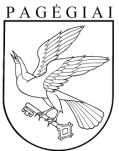 Pagėgių savivaldybės tarybasprendimasDĖL biudžetinės įstaigos pagėgių palaikomojo gydymo, slaugos ir senelių globos namų teikiamų SoCIALINĖS GLOBOS paslaugų KAINų patvirtinimo 2017 m. lapkričio 17 d. Nr. T1-176PagėgiaiPAGĖGIŲ PALAIKOMOJO GYDYMO, SLAUGOS IR SENELIŲ GLOBOS NAMUOSEPAGĖGIŲ PALAIKOMOJO GYDYMO, SLAUGOS IR SENELIŲ GLOBOS NAMUOSEPAGĖGIŲ PALAIKOMOJO GYDYMO, SLAUGOS IR SENELIŲ GLOBOS NAMUOSEPAGĖGIŲ PALAIKOMOJO GYDYMO, SLAUGOS IR SENELIŲ GLOBOS NAMUOSETEIKIAMŲ SOCIALINIŲ PASLAUGŲ KAINA TEIKIAMŲ SOCIALINIŲ PASLAUGŲ KAINA TEIKIAMŲ SOCIALINIŲ PASLAUGŲ KAINA (suaugusių asmenų su sunkia negalia ir senyvo amžiaus asmenų su sunkia negalia išlaikymas)(suaugusių asmenų su sunkia negalia ir senyvo amžiaus asmenų su sunkia negalia išlaikymas)(suaugusių asmenų su sunkia negalia ir senyvo amžiaus asmenų su sunkia negalia išlaikymas)(suaugusių asmenų su sunkia negalia ir senyvo amžiaus asmenų su sunkia negalia išlaikymas)Eil.Nr.Išlaikymo išlaidų straipsniaiIšlaidų suma Eur/m.Išlaidų suma Eur/mėn.Išlaidų suma Eur/mėn./asmeniuiBLD (bendroji socialinės globos lėšų dalis)BLD (bendroji socialinės globos lėšų dalis)1.Darbo užmokestis (administracijos ir ūkio dalies)708605905,00144,022.Socialinio draudimo įmokos216001799,8443,903.Darbdavių socialinė parama pinigais0,000,004.Kvalifikacijos kėlimas1008,330,205.Transporto išlaidos (administracijos ir ūkio dalies)70058,331,426.Ryšiai1800150,003,667.Spaudiniai30025,000,618.Šildymas7300608,3314,849.Elektra9800816,6719,9210.Vandentiekis, kanalizacija6540545,0013,2911.Kitos prekės2700225,005,4912.Kitos paslaugos3000250,006,10Iš viso BLD:12470010391,51253,45KLD (kintamoji socialinės globos lėšų dalis)KLD (kintamoji socialinės globos lėšų dalis)1.Darbo užmokestis (prof. grupės)653905449,17132,912.Socialinio draudimo įmokos199311660,9140,513.Darbdavių socialinė parama pinigais0,000,004.Kvalifikacijos kėlimas50041,671,025.Maitinimas523784364,83106,466.Medikamentai7483623,5815,217.Patalynė ir apranga2160180,004,398.Transporto išlaidos4700391,679,559.Kitos prekės (slaugos, ugdymo, tech. pagalbos)7800650,0015,85Iš viso KLD: 16034213361,82325,90Iš viso (BLD+KLD):28504223753,33579,35PAGĖGIŲ PALAIKOMOJO GYDYMO, SLAUGOS IR SENELIŲ GLOBOS NAMUOSEPAGĖGIŲ PALAIKOMOJO GYDYMO, SLAUGOS IR SENELIŲ GLOBOS NAMUOSEPAGĖGIŲ PALAIKOMOJO GYDYMO, SLAUGOS IR SENELIŲ GLOBOS NAMUOSEPAGĖGIŲ PALAIKOMOJO GYDYMO, SLAUGOS IR SENELIŲ GLOBOS NAMUOSETEIKIAMŲ SOCIALINIŲ PASLAUGŲ KAINATEIKIAMŲ SOCIALINIŲ PASLAUGŲ KAINATEIKIAMŲ SOCIALINIŲ PASLAUGŲ KAINATEIKIAMŲ SOCIALINIŲ PASLAUGŲ KAINA(suaugusių asmenų su negalia ir senyvo amžiaus asmenų išlaikymas)(suaugusių asmenų su negalia ir senyvo amžiaus asmenų išlaikymas)(suaugusių asmenų su negalia ir senyvo amžiaus asmenų išlaikymas)(suaugusių asmenų su negalia ir senyvo amžiaus asmenų išlaikymas)Eil.Nr.Išlaikymo išlaidų straipsniaiIšlaidų suma Eur/m.Išlaidų suma Eur/mėn.Išlaidų suma Eur/mėn./asmeniuiBLD (bendroji socialinės globos lėšų dalis)1.Darbo užmokestis (administracijos ir ūkio dalies)708605905,00144,022.Socialinio draudimo įmokos216001799,8443,903.Darbdavių socialinė parama pinigais0,004.Kvalifikacijos kėlimas1004,170,105.Transporto išlaidos (administracijos ir ūkio dalies)70058,331,426.Ryšiai1800150,003,667.Spaudiniai30025,000,618.Šildymas7300608,3314,849.Elektra9800816,6719,9210.Vandentiekis, kanalizacija6540545,0013,2911.Kitos prekės**2700225,005,4912.Kitos paslaugos3000250,006,10Iš viso BLD:12470010387,34253,35KLD (kintamoji socialinės globos lėšų dalis)1.Darbo užmokestis (prof. grupės)466503887,5094,822.Socialinio draudimo įmokos142191184,9128,903.Darbdavių socialinė parama pinigais0,000,004.Kvalifikacijos kėlimas1008,330,205.Maitinimas523784364,83106,466.Medikamentai7483623,5815,217.Patalynė ir apranga2160180,004,398.Transporto išlaidos2000166,674,079.Kitos prekės (slaugos, ugdymo, tech. pagalbos)6300525,0012,80Iš viso KLD: 13129010940,83266,85Iš viso (BLD+KLD):25599021328,17520,20Pagėgių savivaldybės tarybasprendimasDĖL biudžetinės įstaigos pagėgių palaikomojo gydymo, slaugos ir senelių globos namų teikiamų SoCIALINĖS GLOBOS paslaugų KAINų patvirtinimo 2014 m. kovo 27 d. Nr. T-44Pagėgiai